DAgsorden SkolebestyrelsesmødeSkole:	Randers SpecialskoleMødested:	Blommevej
Mødedato:	15-12-2022 JulefrokostPrincipper til gennemgangErstatningsansvar og forsikringSFOÅben skoleBudget 2023 og økonomiStatus på elever tilmeldt afgangsprøverForretningsorden for Randers Specialskole – se Randers kommunes hjemmesideSkolerådet – nyt derfra. John har deltagetKursus for skolebestyrelser – referat fra kursus samt deraf følgende overvejelse om formøde forud for skolebestyrelsesmøderForm for tilsyn med skemaer – stikprøver eller gennemsyn med altVikardækning – hvordan arbejder vi med det? Referat Skolebestyrelsesmøde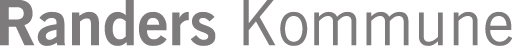 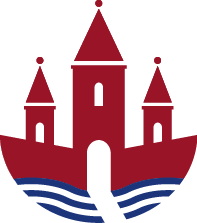 Mødested:	Blommevej
Mødedato:	15-12-2021 		Næste mødedato:	09-02-2023
Deltagere:	Nete Ankerstjerne, John Wiingard, Henriette Malland, Ahmad Badawi, Margit Toft, Mehmet Øzarslan, Morten Arvidsen, Anna Christensen, Pia Madsen, Jesper Munk Hansen, Benny Petsch, Lene Hyldborg-Thomsen og Klaus Viggers
Afbud:	Kent Mathiesen, Michael Vestergård, Louise ReinckeReferat:Budget 2023 og økonomi:Benny fremlægger budgettet for 2023.Den største post er på løn.Skolebestyrelsen efterspørger nøgletal , der beskriver, hvad elevtaksterne udløser af lærer-, pædagog- og medhjælperstillinger, og at budgettet skal afspejle, om der tildeles personale udfra elevers takstindplacering. Skolebestyrelsen efterspørger desuden en konkret gennemgang af anonymiserede PPV´er og generelle beskrivelser på eleverne tilsvarer det tilbud, eleverne får, og om ressourcerne følger elevernes behov.Skolebestyrelsen mener ikke, at de kan føre tilsyn ud fra budgettet, som det ser ud nu. Skolebestyrelsen vil til næste møde lave et oplæg til, hvordan budget kan se ud fremadrettet.Skolebestyrelsen efterspørger en drøftelse af, hvordan vores prioriteringer skal se ud for 2023. Skolebestyrelsen mener, at det er vigtigt at holde uddannelsesniveauet oppe på skolen, så vi hele tiden har opdateret viden på handicap mv. Skolebestyrelsen vil gerne prioritere kurser og uddannelse højere.Oplæg til politik for lejrskole fremlægges og drøftes. Der ønskes, at politikken skal indeholde en form for fleksibilitet, da der så forskellige behov fra barn til barn, team til team og matrikel til matrikel. Det skal fremgå, at forældrene skal involveres. Lene skriver politikken ren til næste skolebestyrelsesmøde, hvor der tages endelig beslutning omkring det.Samlet ender vi ud med et underskud på -1.445.040 kr.Status på elever tilmeldt afgangsprøver:Benny gennemgår status på elever tilmeldt afgangsprøver.Elever, der ikke går til afgangsprøver får udtalelser. Elever, som delvist gennemfører afgangsprøver, får både afgangsbevis og udtalelser. Skoleråd:	John har deltaget i skolerådet. Der var drøftelse omkring principper, og John vil efterspørge links til principper, som vi kan lade os inspirere af i arbejdet med vores egne principper.Der blev drøftet lejrskole.Der var information om den nationale trivselsundersøgelse, hvor Randers er i top 3 med dårligst trivsel. Rapporten omkring det ligger frit tilgængelig på kommunens hjemmeside. Der vil blive lavet nogle indsatser på dette områder i Randers for at bedre trivslen.Der var også information om kommunikation og marketing i folkeskolen. Vi kan indhente sparring, hvis vi vil profilere os, søge sponsorater mv. ved Karen Balling fra kommunikationsafdelingen.Skolebestyrelseskursus:Der deltog 4 fra skolebestyrelsen på kurset. Kurset gav et godt indblik i forhold til skolebestyrelsens arbejde. Vi skal dog være opmærksomme på, at der er ting, hvor vi som specialskole skal lægge et ekstra lag på. På kurset blev muligheden for at lave et årshjul for skolebestyrelsens arbejde med budgettet fremlagt. Der blev ligeledes foreslået, at skolebestyrelsen kan lave deres egen forretningsorden. Begge dele ønsker skolebestyrelsen at arbejde videre med.Der blev gennemgået et forslag til forretningsorden på mødet, som skal drøftes på kommende møde.Vi sender slides fra kurset med ud med referatet.Forretningsorden:Følgende skal skrives ind i skolebestyrelsens forretningsorden:Alle forældrerepræsentanter inviteres altid med til skolebestyrelsesmøder – også suppleanter.Der skal være tre medarbejderrepræsentanter i skolebestyrelsen med, da vi har tre matrikler. Der skal være en medarbejder for hver matrikel.Obs på vedtægt for styrelsen af Randers kommunes skolevæsen.Vi skal skrive ind, at elevrådet inviteres en gang om året til skolebestyrelsesmødet i februar.Vi skal huske at drøfte valgperiode for forældrerepræsentanter og medarbejderrepræsentanter.Vi afholder 6-10 møder pr år.Forretningsordenen skal på dagsordenen til næste møde til beslutning.Tilsyn med skema:Vi aftaler, at der føres tilsyn med skemaer en gang om året, jf. årshjul for skolebestyrelsen. Skolebestyrelsen får desuden en oversigt, der viser, hvilken faggruppe medarbejderne tilhører. Skemaerne er dynamiske og justeres løbende efter behov, hvorfor det altid er vigtigt, at skolebestyrelsen retter henvendelse til ledelsen, hvis de får henvendelser fra forældre omkring skemaer.Det skal være muligt for skolebestyrelsen at vurdere, om der er nok læreruddannede til at opfylde kravene i folkeskoleloven samt nok ressourcer til det enkelte team.